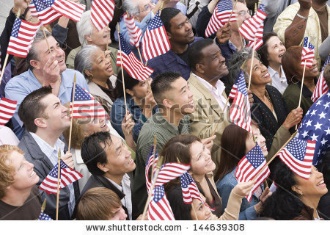 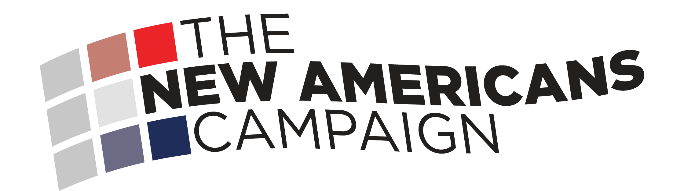 Applying is simple with help from our expert volunteers who speak Spanish, Arabic, Cantonese and more! You may even qualify for financial help. 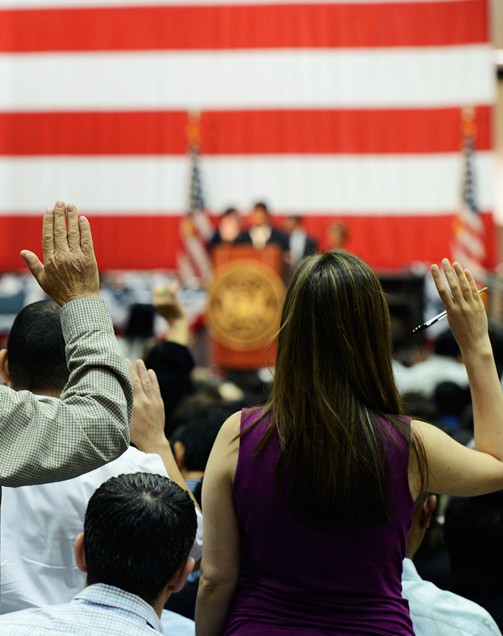 